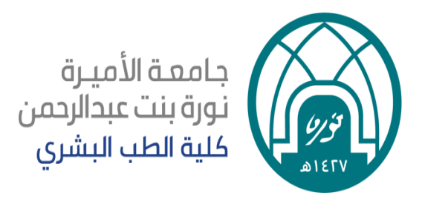 ______________________________________________________________________________		  وحدة الإرشاد الأكاديمي 			الزيارة الاولىالبيانات الشخصية :      الاسم:الرقم الجامعي:العنوانالبيانات الاجتماعيةمهنة الاب :مهنة الام:عدد افراد الأسرة :الترتيب بين افراد الاسرة:البيانات الاكاديمية معدل المدرسة الثانوية:التحصيلي:القياس:معدل السنة التأسيسية:معدل اللغة الانجليزية بالسنة التأسيسية: الطلبة المحولين من برامج أخرىالكلية والمستوى المنتقلة منها الطالبة:المعدل:الهوايات و الانشطة اللامنهجية:.......................................................................................التاريخ الطبي:الامراض...........................................................................................ادوية................................................................................................كتابة الأهداف التي تريد تحقيقها خلال هذا العام:.........................................................................................اسم و توقيع المرشدة  :	                                 		التاريخ:    توقيع الطالبة علي صحه البيانات  :